РОЗКЛАД НАВЧАЛЬНИХ ЗАНЯТЬ
Спеціальність «Образотворче мистецтво, декоративне мистецтво, реставрація»                       4 курс                           ОР Бакалавр                     Заочна форма навчанняРозклад групи ОМз-41ом з 19.03.2021 по 26.03.202119.03.2021 П’ятниця20.03.2021 Субота22.03.2021 Понеділок23.03.2021 Вівторок25.03.2021 Четвер26.03.2021 П'ятницяРозклад групи ОМз-41дпм з 19.03.2021 по 26.03.202119.03.2021 П’ятниця20.03.2021 Субота22.03.2021 Понеділок25.03.2021 Четвер26.03.2021 П'ятницяРозклад групи ОМз-41Р з 19.03.2021 по 26.03.202119.03.2021 П’ятниця20.03.2021 Субота22.03.2021 Понеділок23.03.2021 Вівторок24.03.2021 Середа26.03.2021 П'ятниця*Примітка: навчальний процес відбувається онлайн.Прикарпатський національний університет імені Василя СтефаникаНавчально-науковий Інститут мистецтвПрикарпатський національний університет імені Василя СтефаникаНавчально-науковий Інститут мистецтвПрикарпатський національний університет імені Василя СтефаникаНавчально-науковий Інститут мистецтвЗатвердженоДиректор ____Грицан А.В."___"______________2021р.109:00
10:20----------------------------------------------------------------------------------------------------1*09:15
10:35Всі зазначені у цьому розкладі заняття (крім історії мистецтв та іноземної мови) будуть проводитися разом із студентами денної форми навчання групи ОМ-41ом.09:30
10:50Всі зазначені у цьому розкладі заняття (крім історії мистецтв та іноземної мови) будуть проводитися разом із студентами денної форми навчання групи ОМ-41ом.210:35
11:55312:10
13:30413:45
15:05515:20
16:40дист.
408а
Дяків О.В. Збірна група ОМз-4
Історія мистецтв (Л)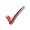 https://zoom.us/j/3671038149?pwd=SVgzb0I1NGkrSlQ5aDVaYUFzT2krZz09&fbclid=IwAR3qSB12IujZyFxEjlOSyrzjoYdKhS5zRD1euviY-xiDB2B3RftVY3s7rbI616:55
18:15
дист.
408а
Дяків О.В. Збірна група ОМз-4
Історія мистецтв (Л)
https://zoom.us/j/3671038149?pwd=SVgzb0I1NGkrSlQ5aDVaYUFzT2krZz09&fbclid=IwAR3qSB12IujZyFxEjlOSyrzjoYdKhS5zRD1euviY-xiDB2B3RftVY3s7rbI109:00
10:20210:35
11:55дист.
705
Ткачівський В.В. Збірна група Нім-1з
Іноземна мова (за проф. спрямуванням) (ПрС)
https://us04web.zoom.us/j/5246040271?pwd=VmJTeUpyT3FlZVh4R1NDTkNJUnh1UT09312:10
13:30дист.
705
Ткачівський В.В. Збірна група Нім-1з
Іноземна мова (за проф. спрямуванням) (ПрС)
https://us04web.zoom.us/j/5246040271?pwd=VmJTeUpyT3FlZVh4R1NDTkNJUnh1UT09109:00
10:20401
Якимечко М.Б. Рисунок та живопис за фахом (Кн+)
https://zoom.us/j/3132189246?pwd=RlMzbFVTUmFZdENwMXVzRG4rbmNpZz09210:35
11:55312:10
13:30413:45
15:05515:20
16:40616:55
18:15
дист.
408а
Дяків О.В. Збірна група ОМз-4
Історія мистецтв (Л)
https://zoom.us/j/3671038149?pwd=SVgzb0I1NGkrSlQ5aDVaYUFzT2krZz09&fbclid=IwAR3qSB12IujZyFxEjlOSyrzjoYdKhS5zRD1euviY-xiDB2B3RftVY3s7rbI109:00
10:20510б
Прокопів П.М. (част. групи)
Спеціалізація 1. `Графіка` Спецкомпозиція (Кн+)
https://meet. Zoom google.com/yph-hkhi-wvg109:00
10:20210:35
11:55312:10
13:30413:45
15:05515:20
16:40302
Бойчук Б.В. Експертиза творів образотворчого мистецтва (Кн+)
ID 7273429098 Passcode: CG8FLA109:00
10:20210:35
11:55312:10
13:30413:45
15:05515:20
16:40616:55
18:15дист.
322
Ткачівський В.В. Збірна група Нім-1з
Іноземна мова (за проф. спрямуванням) (ПрС)
https://us04web.zoom.us/j/5246040271?pwd=VmJTeUpyT3FlZVh4R1NDTkNJUnh1UT09109:00
10:20----------------------------------------------------------------------------------------------------1*09:15
10:35Всі зазначені у цьому розкладі заняття (крім історії мистецтв та іноземної мови) будуть проводитися разом із студентами денної форми навчання групи ОМ-41дпм.1**09:30
10:50Всі зазначені у цьому розкладі заняття (крім історії мистецтв та іноземної мови) будуть проводитися разом із студентами денної форми навчання групи ОМ-41дпм.210:35
11:55312:10
13:30413:45
15:05515:20
16:40дист.
408а
Дяків О.В. Збірна група ОМз-4
Історія мистецтв (Л)https://zoom.us/j/3671038149?pwd=SVgzb0I1NGkrSlQ5aDVaYUFzT2krZz09&fbclid=IwAR3qSB12IujZyFxEjlOSyrzjoYdKhS5zRD1euviY-xiDB2B3RftVY3s7rbI616:55
18:15
дист.
408а
Дяків О.В. Збірна група ОМз-4
Історія мистецтв (Л)
https://zoom.us/j/3671038149?pwd=SVgzb0I1NGkrSlQ5aDVaYUFzT2krZz09&fbclid=IwAR3qSB12IujZyFxEjlOSyrzjoYdKhS5zRD1euviY-xiDB2B3RftVY3s7rbI109:00
10:20210:35
11:55дист.
705
Ткачівський В.В. Збірна група Нім-1з
Іноземна мова (за проф. спрямуванням) (ПрС)
https://us04web.zoom.us/j/5246040271?pwd=VmJTeUpyT3FlZVh4R1NDTkNJUnh1UT09312:10
13:30дист.
705
Ткачівський В.В. Збірна група Нім-1з
Іноземна мова (за проф. спрямуванням) (ПрС)
https://us04web.zoom.us/j/5246040271?pwd=VmJTeUpyT3FlZVh4R1NDTkNJUnh1UT09109:00
10:20210:35
11:55401
Якимечко М.Б. Спецрисунок і спецживопис (Кн+)
https://zoom.us/j/3132189246?pwd=RlMzbFVTUmFZdENwMXVzRG4rbmNpZz09312:10
13:30413:45
15:05515:20
16:40616:55
18:15
дист.
408а
Дяків О.В. Збірна група ОМз-4
Історія мистецтв (Л)
https://zoom.us/j/3671038149?pwd=SVgzb0I1NGkrSlQ5aDVaYUFzT2krZz09&fbclid=IwAR3qSB12IujZyFxEjlOSyrzjoYdKhS5zRD1euviY-xiDB2B3RftVY3s7rbI109:00
10:20210:35
11:55312:10
13:3011а
Бойчук Б.В. Експертиза творів декоративного мистецтва (Кн+)
ID 7273429098 Passcode: CG8FLA413:45
15:05508а
Сандюк Л.П. Спеціалізація 1. `Текстиль та художня вишивка` Робота в матеріалі (Кн+)
21 https://pu.webex.com/pu-ru/j.php?MTID=m0aa725278f2680da688aaa474cea5d87109:00
10:20210:35
11:55312:10
13:30413:45
15:05515:20
16:40616:55
18:15дист.
322
Ткачівський В.В. Збірна група Нім-1з
Іноземна мова (за проф. спрямуванням) (ПрС)
https://us04web.zoom.us/j/5246040271?pwd=VmJTeUpyT3FlZVh4R1NDTkNJUnh1UT09109:00
10:20----------------------------------------------------------------------------------------------------1*09:15
10:35Всі зазначені у цьому розкладі заняття (крім історії мистецтв та іноземної мови) будуть проводитися разом із студентами денної форми навчання групи ОМ-41р.09:30
10:50Всі зазначені у цьому розкладі заняття (крім історії мистецтв та іноземної мови) будуть проводитися разом із студентами денної форми навчання групи ОМ-41р.210:35
11:55312:10
13:30413:45
15:05515:20
16:40дист.
408а
Дяків О.В. Збірна група ОМз-4
Історія мистецтв (Л)https://zoom.us/j/3671038149?pwd=SVgzb0I1NGkrSlQ5aDVaYUFzT2krZz09&fbclid=IwAR3qSB12IujZyFxEjlOSyrzjoYdKhS5zRD1euviY-xiDB2B3RftVY3s7rbI616:55
18:15
дист.
408а
Дяків О.В. Збірна група ОМз-4
Історія мистецтв (Л)
https://zoom.us/j/3671038149?pwd=SVgzb0I1NGkrSlQ5aDVaYUFzT2krZz09&fbclid=IwAR3qSB12IujZyFxEjlOSyrzjoYdKhS5zRD1euviY-xiDB2B3RftVY3s7rbI109:00
10:20210:35
11:55дист.
705
Ткачівський В.В. Збірна група Нім-1з
Іноземна мова (за проф. спрямуванням) (ПрС)
https://us04web.zoom.us/j/5246040271?pwd=VmJTeUpyT3FlZVh4R1NDTkNJUnh1UT09312:10
13:30дист.
705
Ткачівський В.В. Збірна група Нім-1з
Іноземна мова (за проф. спрямуванням) (ПрС)
https://us04web.zoom.us/j/5246040271?pwd=VmJTeUpyT3FlZVh4R1NDTkNJUnh1UT09109:00
10:20210:35
11:55312:10
13:3001
Якимечко М.Б. Спецрисунок і спецживопис для реставраторів (Кн+)
https://zoom.us/j/3132189246?pwd=RlMzbFVTUmFZdENwMXVzRG4rbmNpZz09413:45
15:05515:20
16:40616:55
18:15
дист.
408а
Дяків О.В. Збірна група ОМз-4
Історія мистецтв (Л)
https://zoom.us/j/3671038149?pwd=SVgzb0I1NGkrSlQ5aDVaYUFzT2krZz09&fbclid=IwAR3qSB12IujZyFxEjlOSyrzjoYdKhS5zRD1euviY-xiDB2B3RftVY3s7rbI109:00
10:20210:35
11:55510б
Якимечко М.Б. Спеціалізація 1. `Техніка і технологія реставрації станкового живопис` (Кн+)
https://zoom.us/j/3132189246?pwd=RlMzbFVTUmFZdENwMXVzRG4rbmNpZz09109:00
10:20210:35
11:55303
Бойчук Б.В. Експертиза творів мистецтва (Кн+)
ID 7273429098 Passcode: CG8FLA109:00
10:20210:35
11:55312:10
13:30413:45
15:05515:20
16:40616:55
18:15дист.
322
Ткачівський В.В. Збірна група Нім-1з
Іноземна мова (за проф. спрямуванням) (ПрС)
https://us04web.zoom.us/j/5246040271?pwd=VmJTeUpyT3FlZVh4R1NDTkNJUnh1UT09Погоджено                                                                              Заступник    директора                           Кузенко П.Я.